Когда нам грубят, велико искушение огрызнуться в ответ.Но реагироватьна бестактныевопросыи неуместныезамечанияможно, не теряясамообладания.Мы поможем вам справиться с неприятной ситуацией легко и просто.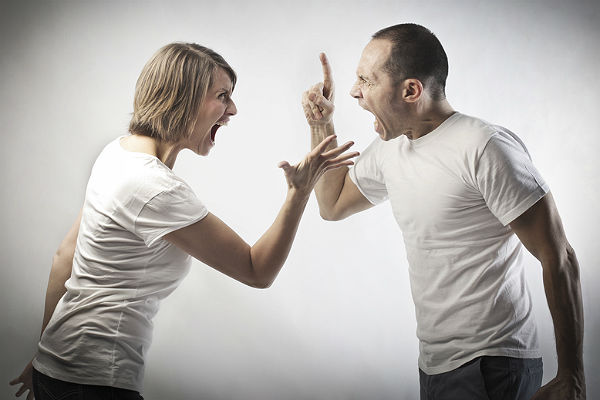 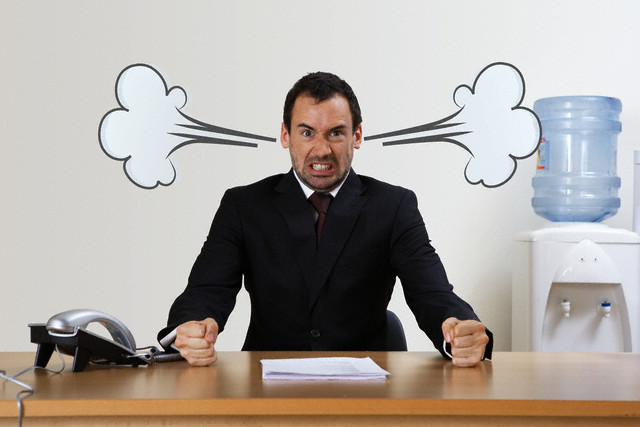 Социально-педагогическая и психологическая служба УО «ВГУ имени П.М. Машерова» рада поделиться с вами Фразами, помогающими быстро нейтрализовать своего противника и не потерять чувство Собственного достоинства.
Социально-педагогическая и психологическая служба УО «ВГУ имени П.М. Машерова» информирует9 фраз, которые мгновенно нейтрализуют любого грубияна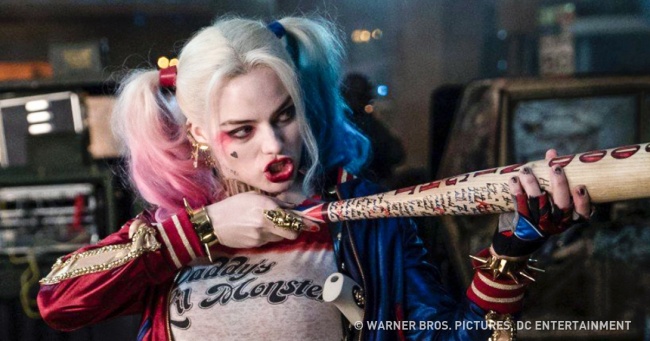 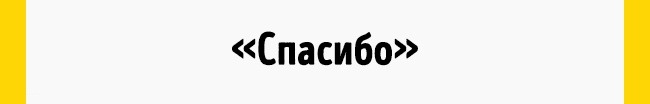 Простое слово «спасибо» обладает поистине волшебным действием. Говоря «спасибо» на грубость, вы показываете собеседнику, что не рассердились. Злость и хамство — признаки незрелой личности, а вы не такой человек.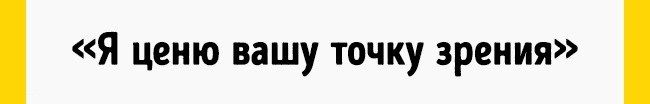 Эта фраза показывает, что вы готовы продолжить разговор, если собеседник будет вести его с уважением к вашей личности. Если же грубость и хамство продолжаются, то воспользуйтесь следующим советом.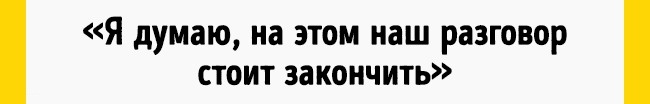 Когда вы чувствуете, что готовы вот-вот сорваться и наговорить гадостей в ответ грубияну заканчивайте разговор.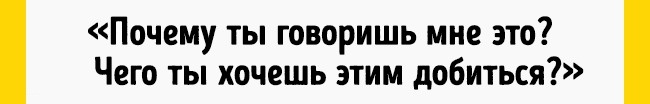 Встречая спокойствие и уверенность, грубиян теряется и начинает задумываться о том, что и почему он только что сказал. Благодаря этому вы сможете перевести любой разговор во взрослую дискуссию о предмете разногласий.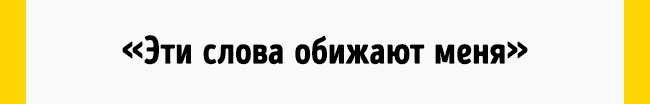 Объясните собеседнику, что конкретно вам не нравится в его словах, что именно вас обижает. Таким образом вы оградите себя от грубых и неуместных замечаний в будущем.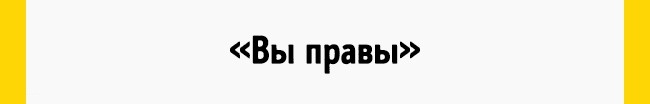 Большинству из нас трудно признать чью-то правоту. Если вы считаете, что в словах грубияна есть доля истины, пусть и сказанная в нелицеприятной форме, 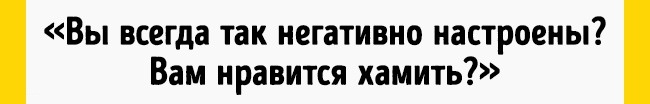 Часто хам сам не осознает, что говорит грубость. Когда вы обращаете внимание на то, как расцениваете его слова, то побуждаете грубияна задуматься о враждебности по отношению к окружающим и начать следить за речью.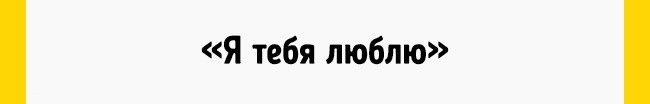 Напомните своим родным, что любите их. Вот увидите, довольно быстро они сменят гнев на милость, а разговор повернется в более позитивное русло.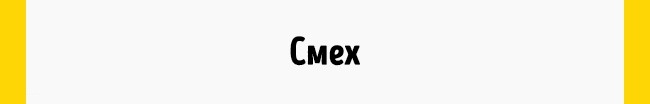 Искренний смех в ответ на грубость — универсальный способ поставить хама на место.